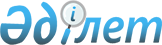 О ратификации Соглашения о межгосударственном обмене отправлениями специальной связи и Протокола о внесении изменений и дополнений
в Соглашение о межгосударственном обмене отправлениями специальной связи
от 23 декабря 1993 года и утвержденное им Положение о межгосударственном обмене отправлениями специальной связиЗакон Республики Казахстан от 7 июля 2004 года N 578



      Ратифицировать Соглашение о межгосударственном обмене отправлениями специальной связи, совершенное в Ашгабате 23 декабря 1993 года, и Протокол о внесении изменений и дополнений в Соглашение о межгосударственном обмене отправлениями специальной связи от 23 декабря 1993 года и утвержденное им Положение о межгосударственном обмене отправлениями специальной связи, совершенный в Москве 16 марта 2001 года.

 



      Президент




      Республики Казахстан




Соглашение






о межгосударственном обмене отправлениями






специальной связи, совершенное в Ашгабате 23 декабря 1993 года





Протокол






о внесении изменений и дополнений






в Соглашение о межгосударственном обмене






отправлениями специальной связи от 23 декабря 1993 года






и утвержденное им Положение о межгосударственном обмене






отправлениями специальной связи, совершенный в Москве 16 марта 2001 года





(Прим. РЦПИ: см. 


 P040176 


)





Вступает в силу со дня сдачи на хранение депозитарию третьего уведомления о выполнении подписавшими его Сторонами всех необходимых внутригосударственных процедур. Для Сторон, выполнивших необходимые процедуры позднее, настоящий Протокол вступает в силу со дня сдачи на хранение депозитарию соответствующих документов





подписали: Азербайджанская Республика, Республика Армения, Республика Беларусь, Грузия, Республика Казахстан, Кыргызская Республика, Республика Молдова, Российская Федерация, Республика Таджикистан, Украина.





сдали уведомления:





Российская Федерация     -     депонировано 1 июня 2001 года;






Республика Таджикистан   -     депонировано 11 июля 2001 года;






Республика Молдова       -     депонировано 19 ноября 2001 года;






Республика Беларусь      -     депонировано 20 ноября 2002 года;






Республика Армения       -     депонировано 19 декабря 2002 года;






Кыргызская Республика    -     депонировано 4 августа 2003 года;






Украина                  -     депонирована Ратификационная грамота






                               12 сентября 2003 года;






Азербайджанская Республика  -  депонировано 12 ноября 2003 года;






Республика Казахстан        -  депонировано 22 июля 2004 года.





Протокол вступил в силу 19 ноября 2001 года





вступил в силу для государств:





Российская Федерация        -     19 ноября 2001 года;






Республика Таджикистан      -     19 ноября 2001 года;






Республика Молдова          -     19 ноября 2001 года;






Республика Беларусь         -     20 ноября 2002 года;






Республика Армения          -     19 декабря 2002 года;






Кыргызская Республика       -     4 августа 2003 года;






Украина                     -     12 сентября 2003 года;






Азербайджанская Республика  -     12 ноября 2003 года;





Республика Казахстан        -     22 июля 2004 года.


					© 2012. РГП на ПХВ «Институт законодательства и правовой информации Республики Казахстан» Министерства юстиции Республики Казахстан
				